The Geoffrey and Edith Wood Memorial Scholarship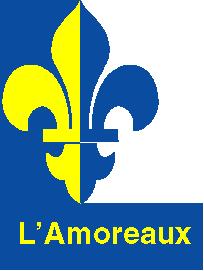 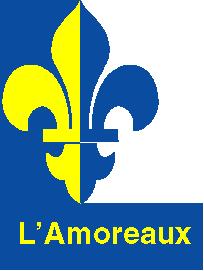 L’Amoreaux C.I.APPLICATION DEADLINE: Friday May 6, 2016The Geoffrey H. Wood Foundation has granted $11,000 to provide up to eleven scholarships to graduating L’Amoreaux C.I. students in financial need.  The scholarship funds are sent directly to the post-secondary institution towards 2016-2017 tuition for the award winners.  Award winners who do not enter post-secondary in 2016-2017 or who withdraw from their studies are required to return the funds.
Scholarship Application Criteria:Must be a Canadian citizen, permanent resident, or refugee claimantMust be a graduating Grade 12 L’Amoreaux student and have applied to a post-secondary institution (i.e. university or college) for the 2016-2017 school yearGrade 12 average between 65.0% and 79.9%Financial needApplication InstructionsPlease complete all sections of the application form electronically.  An electronic version of this form is available at http://lamoreaux.tdsb.on.ca under “Student Services” and “Scholarships & Awards”.Name:     Gender:		Male   			Female   			Other   Social Insurance Number (SIN):    Street Address:    City:  							Postal Code:    Phone Number (H):  				(C):  E-mail Address:    Please describe your post-secondary plans and goals (maximum 500 words).  How would the Geoffrey and Edith Wood Memorial Scholarship help support your post-secondary plans and goals?  Describe the financial challenges that you (and your family) face that affect your plans/goals (maximum 500 words).Please complete the following table to the best of your ability:Describe your involvement in school and/or community activities (maximum 500 words).I, the undersigned student, hereby apply for the Geoffrey and Edith Wood Memorial Scholarship.  I declare that the information on this form is complete and true to the best of my knowledge and belief.  I understand that the information is being collected for the purposes of selection and publication of recipients of the scholarships administered through the Toronto District School Board for The Geoffrey H. Wood Foundation.  The information provided will not be used for any other purposes than stated above._________________________________________________		        		____________________________________________       Applicant’s Signature								DateReturn Completed Application to Student ServicesAPPLICATION DEADLINE: Friday May 6, 2016Expenses (2015-2016)Cost (approximately)Funding (2015-2016)Amount (approximately)Tuition$Summer Job$Residence$RESP and/or Parental Contributions$Textbooks$OSAP (Student Loans)$Scholarships$Total$Total$